     ALERGENI: V pekovskih izdelkih so možni alergeni v sledovih: S,G,L,O,SE       IK – živilo izbrane kakovosti    BIO – biološko ali ekološko pridelano živilo                 V primeru, da ni mogoče zagotoviti ustreznih živil, bomo jedilnik spremenili.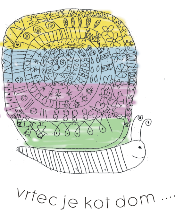 JEDILNIK ZA OTROKE VRTCA ŠENTJUR enota PONIKVA                                     15. APRIL – 19. APRIL  2024ZAJTRKAlergeniMALICAAlergeniKOSILOAlergeniPONEDELJEK    15. 4.  2024ŠOLSKI KAKAV Z MANJ SLADKORJA – IKKORUZNA ŽEMLJAKISLA SMETANA - IKGP,L,METIN ČAJ BREZ SLADKORJAPIRIN KRUHSADJEGP,GPICVETAČNA JUHASIROVI KANELONIKROMPIRJEVA SOLATAJABOLKOGP,J,LLZTOREK   16. 4.  2024ŠIPKOV ČAJ Z LIMONOČRNI KRUHKUHANO JAJACEGP,JŠIPKOV ČAJ Z LIMONOPOLBELI KRUH Z MANJ SOLI IN BREZ DODATKOVSADJE GPGOVEJA JUHA S CMOČKIŠIROKI REZANCIBIO MESNA OMAKA S KORENČKOMZELENA SOLATA S PIROGP,LZ,L,JSREDA  17. 4.  2024OTROŠKI ČAJ BREZ SLADKORJA OVSENI KRUHSIRNI NAMAZČEŠNJEV PARADIŽNIKGP,GOV,LOTROŠKI ČAJ BREZ SLADKORJARŽENI KRUHSADJEGP,GRJOTA S KISLIM ZELJEM IN TELEČJO HRENOVKO – IKKROF Z MARMELADOVITAMINSKI NAPITEKLZ,GP,L,J,SČETRTEK 18. 4.  2024BELA KAVARŽENI KRUHMASLO - IKMEDGP,GR,L,ZELIŠČNI ČAJ Z MEDOMRŽENI KRUH SADJEGP,GRČUFTE V PARADIŽNIKOVI OMAKIPIRE KROMPIR S CVETAČOČOKOLADNI PUDING S SMETANO GP,LZ,J,LPETEK19. 4.  2024MLEKOČOKOLINOGP,L,OSADNI ČAJ BREZ SLADKORJAGRAHAM KRUHSADJE GPBROKOLI JUHA Z JUŠNIMI KROGLICAMIPIŠČANČJI TRAKCI V OMAKI – IKZDROBOVI HRUSTAVCIMEŠANA SOLATALZ,GP,J,LGP-gluten/pšenicaGR-gluten/ržO-oreškiL-mleko/laktozaR-ribeVB-volčji bobGOV-gluten/ovesGJ-gluten/ječmenGO-gorčično semeJ-jajceRA-rakiŽ-žveplov dioksidGPI-gluten/piraA-arašidi,SE-sezamovo semeS-sojaLZ-listna zelena